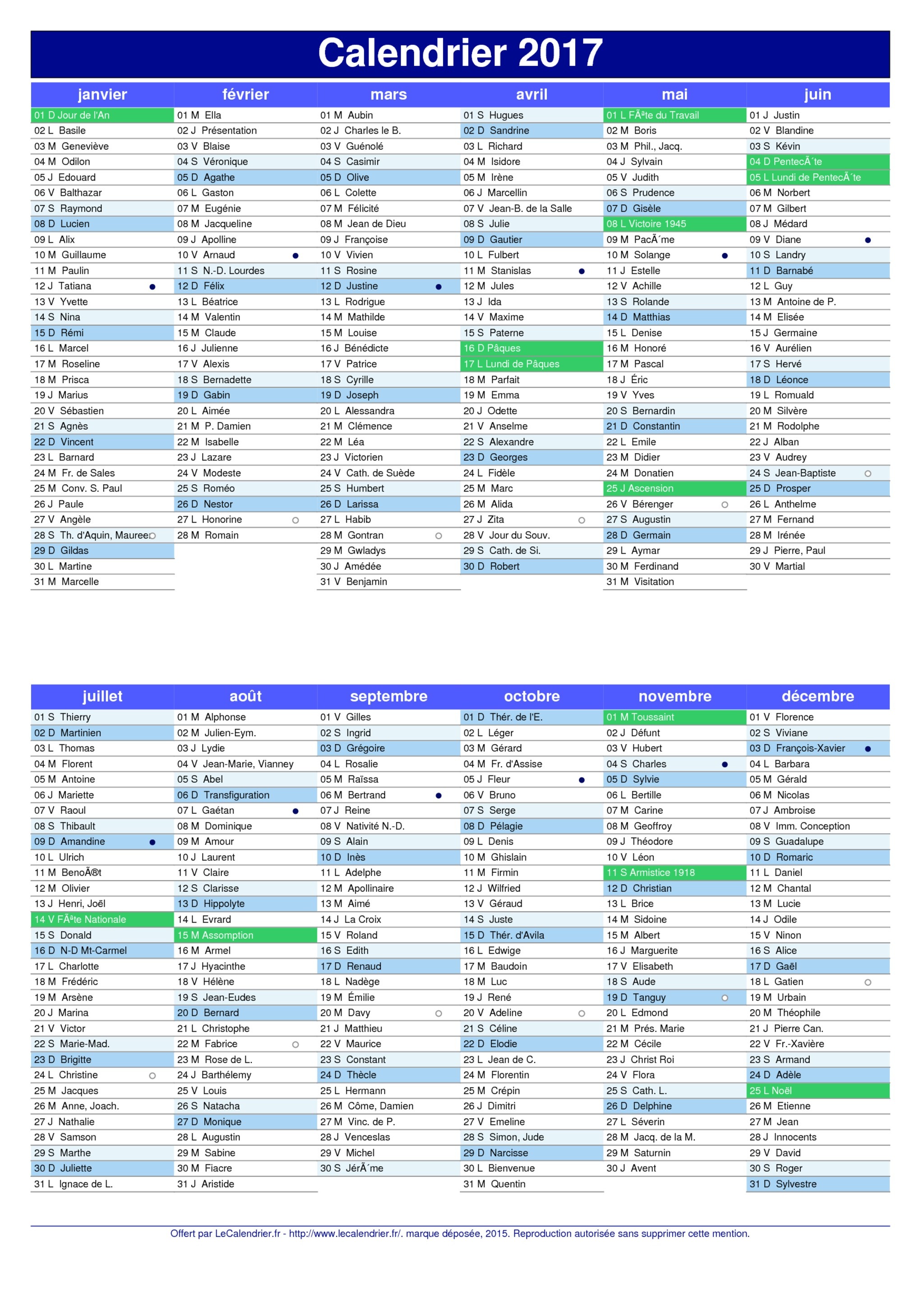 Fiche de score : Une année en merUne année en merObjectifs :Se repérer sur un calendrierRègle du jeu :Chaque élève choisit un skipper parmi les 4 proposés. Les élèves tirent une carte et répondent à la question. S’ils répondent correctement, la carte est gagnée. Chaque carte représentant un skipper, c’est le skipper qui gagne la carte et non pas forcément l’élève qui a bien répondu. C’est l’élève qui obtient le plus rapidement 10 cartes qui a gagné.Pour l’impression du jeu :Imprimer les pages en recto-verso et la fiche de score normalement. Imprimer le tout pour 3 ou 4 élèves.A quel moment faire ce jeu ?Lors de l’étude du calendrierCombien y 
a – t – il de mois dans une année ?Qu’est-ce qu’il 
y aura le vendredi 14 juillet ?Cherche Noël sur
le calendrier. Quel jour de la semaine est-ce ?Combien y 
a – t – il de jours dans le mois de février ?Combien y 
a – t – il de jours dans une semaine ?Le 4 mai, 
ce sera la fête de …Combien y 
a – t – il de jours dans le mois de novembre ?Qu’est-ce qu’il 
y aura le dimanche 16
avril ?Le 14 février, 
ce sera la fête de …Combien y 
a – t – il de jours dans le mois de juin ?Qu’est-ce qu’il 
y aura le samedi 11
novembre ?Le 14 avril, 
ce sera la fête de …Combien y 
a – t – il de semaines dans une année ?Combien y 
a – t – il de semaines dans le mois d’avril ?Quel jour de la
semaine commence 
l’année ?Réponse : lundi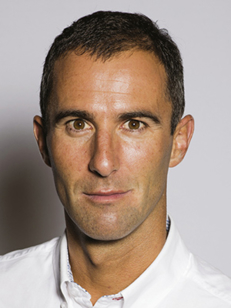 Réponse : la fête nationaleRéponse : 12Réponse : SylvainRéponse : 7Réponse : 28Réponse : Valentin, la fête des amoureuxRéponse : PâquesRéponse : 30Réponse : MaximeRéponse : L’Armistice : la fin de la 1ère Guerre Mondiale en 1918Réponse : 30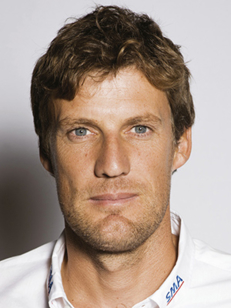 Réponse : dimancheRéponse : 4Réponse : 52Combien y 
a – t – il de jours 
fériés au mois de mai ?Combien y 
a – t – il de jours 
fériés dans l’année ?Combien y 
a – t – il de dimanches
dans le mois de janvier ?Par quel jour
commence le mois de 
septembre ?Par quel jour 
se termine le mois de juillet ?Quel est le 3ième 
mois de l’année ?Quel est le 5ième 
mois de l’année ?Quel est le 7ième 
mois de l’année ?Quel est le 11ième 
mois de l’année ?Quel est le 1er  
mois de l’année ?Quel est le 12ième 
mois de l’année ?Février est le 
mois de l’année
numéro …Avril est le 
mois de l’année
numéro …Juin est le 
mois de l’année
numéro …Août est le 
mois de l’année
numéro …Réponse : 5Réponse : 13Réponse : 3Réponse : marsRéponse : lundiRéponse : vendrediRéponse : novembreRéponse : juillet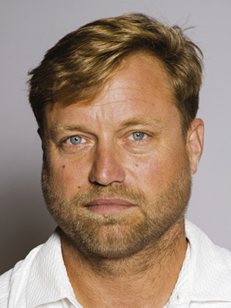 Réponse : maiRéponse : 2Réponse : décembreRéponse : janvierRéponse : 8Réponse : 6Réponse : 4Septembre est le 
mois de l’année
numéro …Octobre est le 
mois de l’année
numéro …Le 26 octobre, 
ce sera la fête de …Le 29 août, 
ce sera la fête de …Le 22 mars, 
ce sera la fête de …Le 13 décembre, 
ce sera la fête de …Que veulent dire
les : L, M, M,
J, V, S, D ?En mars, quelle
est la date de la
fête de Françoise ?En septembre, 
quelle est la date de la
fête d’Emilie ?En octobre, 
quelle est la date de la
fête d’Adeline ?En juin, quelle
est la date de la
fête d’Aurélien ?En janvier, 
quelle est la date de la
fête de Guillaume ?En octobre, 
quelle est la date de la
fête de Quentin ?En mars, quelle
est la date de la
fête de Benjamin ?En juillet, 
quelle est la date de la
fête de Victor ?Réponse : DimitriRéponse : 10Réponse : 9Réponse : Lucie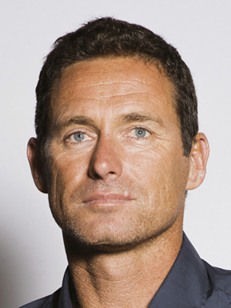 Réponse : LéaRéponse : SabineRéponse : 19Réponse : 9Réponse : Ce sont les jours de la semaineRéponse : 10Réponse : 16Réponse : 20Réponse : 21Réponse : 31Réponse : 31Armel LE CLÉAC’HPaul MEILHATAlex THOMSONSébastien JOSSE